RESULTADO – TOMADA DE PREÇON° 2023111TP33613HEAPAO Instituto de Gestão e Humanização – IGH, entidade de direito privado e sem fins lucrativos, classificadocomo Organização Social, vem tornar público o resultado da Tomada de Preços, com a finalidade de adquirirbens, insumos e serviços para o HEAPA - Hospital Estadual de Aparecida de Goiânia, com endereço à Av.Diamante, s/n - St. Conde dos Arcos, Aparecida de Goiânia/GO, CEP: 74.969-210.Bionexo do Brasil LtdaRelatório emitido em 28/01/2023 14:53CompradorIGH - HUAPA - HOSPITAL DE URGÊNCIA DE APARECIDA DE GOIÂNIA (11.858.570/0004-86)AV. DIAMANTE, ESQUINA C/ A RUA MUCURI, SN - JARDIM CONDE DOS ARCOS - APARECIDA DE GOIÂNIA, GO CEP: 74969-210Relação de Itens (Confirmação)Pedido de Cotação : 264998725COTAÇÃO Nº 33613 - INFORMÁTICA - HEAPA JANEIRO/2023Frete PróprioObservações: *PAGAMENTO: Somente a prazo e por meio de depósito em conta PJ do fornecedor. *FRETE: Só serão aceitas propostas com frete CIF epara entrega no endereço: AV. DIAMANTE, ESQUINA C/ A RUA MUCURI, JARDIM CONDE DOS ARCOS, AP DE GOIÂNIA/GO CEP: 74969210, dia ehorário especificado. *CERTIDÕES: As Certidões Municipal, Estadual de Goiás, Federal, FGTS e Trabalhista devem estar regulares desde a data daemissão da proposta até a data do pagamento. *REGULAMENTO: O processo de compras obedecerá ao Regulamento de Compras do IGH,prevalecendo este em relação a estes termos em caso de divergência.Tipo de Cotação: Cotação NormalFornecedor : Todos os FornecedoresData de Confirmação : TodasFaturamentoMínimoValidade daPropostaCondições dePagamentoFornecedorPrazo de EntregaFrete ObservaçõesPablo Ferreira Dos Santos04079917198GOIÂNIA - GOPablo Ferreira Santos - 6238771635pasan@pasanhospitalar.comMais informações7 dias apósconfirmação1R$ 150,000010/02/202330 ddlCIFnullProgramaçãode EntregaPreçoUnitário FábricaPreçoValorTotalProdutoCódigoFabricante Embalagem Fornecedor Comentário JustificativaRent(%) QuantidadeUsuárioSISTEMA DE FILA DEESPERA/ATENDIMENELETRO WIRELESS10PAGERS - SISTEMADE FILA DEESPERA/ATENDIMENTOELETRÔNICOWIRELESS, COMPOSTODE: 01 -TRANSMISSOR; 01 -FONTE DE ENERGIAPARA TRANSMISSOR;;JOSEBRANCAGLIONE ITISOLUTIONS:NÃORESPONDEU E-MAIL DEHOMOLOGAÇÃO/ RBR NERES:NÃO FATURAPORSistema FilaDe EsperaEletronicaCom 10Pagers -Retekess -RetekessDaniellyEvelyn10 - PAGERS; 01 -BASE PARA CARREGARATÉ 10 PAGERS; 01 -FONTE DE ENERGIAPARA PAGERS;FREQUÊNCIA 433.92MHZ A DISTÂNCIA DETRANSMISSÃO 500METROS(ÁREAPabloFerreira DosSantosPereira DaCruzR$R$R$166627-01null1 Unidade2.694,0000 0,00002.694,00000407991719824/01/202311:50PENDÊNCIAFINANCEIRAFECHADA) FONTE DEALIMENTAÇÃO DC 5V1A ESPECIFICAÇÕESDO PAGERS: TAMANHO1*68*13MM/2,8*0,57EM: PESO LÍQUIDO2G 1.5 OZ; MATERIALPC DE ALTA4QUALIDADE; FRETotalParcial:R$11.0.02.694,0000Total de Itens da Cotação: 1Total de Itens Impressos: 1TotalGeral:R$2.694,0000Clique aqui para geração de relatório completo com quebra de página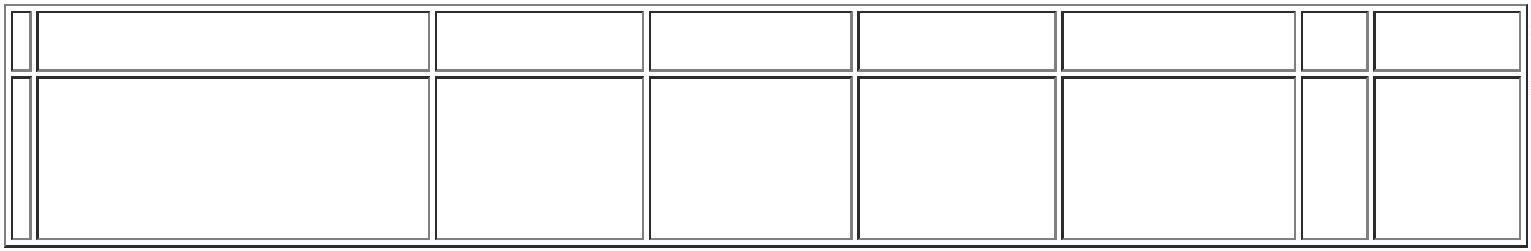 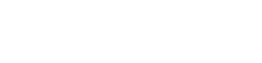 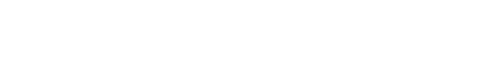 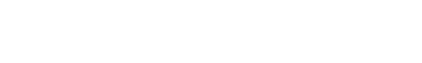 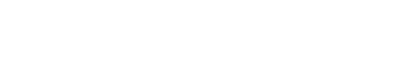 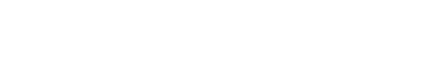 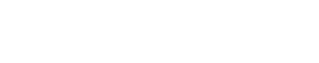 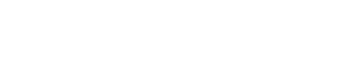 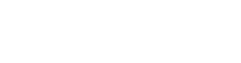 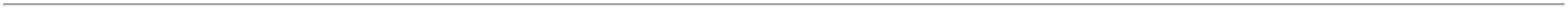 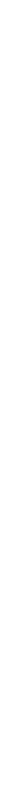 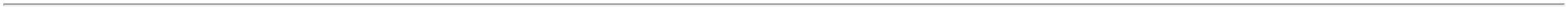 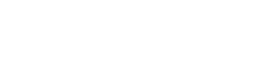 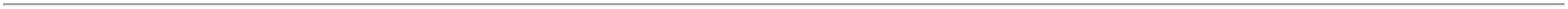 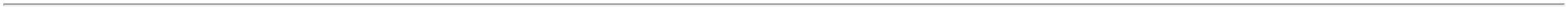 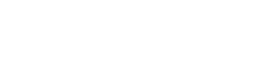 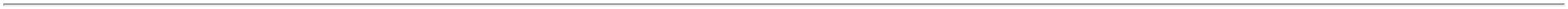 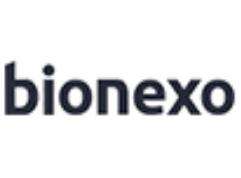 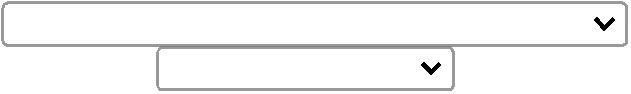 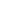 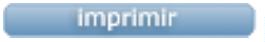 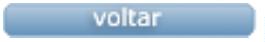 